به نام ایزد  دانا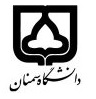 (کاربرگ طرح درس)                   تاریخ بهروز رسانی:               دانشکده     : فیزیک                                               نیمسال دوم سال تحصیلی 98-97بودجهبندی درسمقطع: کارشناسیمقطع: کارشناسیمقطع: کارشناسیتعداد واحد: نظری3 عملی 0 تعداد واحد: نظری3 عملی 0 فارسی: فیزیک 2فارسی: فیزیک 2نام درسپیشنیازها و همنیازها: فیزیک 1پیشنیازها و همنیازها: فیزیک 1پیشنیازها و همنیازها: فیزیک 1پیشنیازها و همنیازها: فیزیک 1پیشنیازها و همنیازها: فیزیک 1لاتین: لاتین: نام درسشماره تلفن اتاق: 3290شماره تلفن اتاق: 3290شماره تلفن اتاق: 3290شماره تلفن اتاق: 3290مدرس: فاطمه شریعتمدارطهرانیمدرس: فاطمه شریعتمدارطهرانیمدرس: فاطمه شریعتمدارطهرانیمدرس: فاطمه شریعتمدارطهرانیمنزلگاه اینترنتی:  http://Ftehrani.profile.semnan.ac.irمنزلگاه اینترنتی:  http://Ftehrani.profile.semnan.ac.irمنزلگاه اینترنتی:  http://Ftehrani.profile.semnan.ac.irمنزلگاه اینترنتی:  http://Ftehrani.profile.semnan.ac.irپست الکترونیکی:        f_tehrani@semnan.ac.ir       پست الکترونیکی:        f_tehrani@semnan.ac.ir       پست الکترونیکی:        f_tehrani@semnan.ac.ir       پست الکترونیکی:        f_tehrani@semnan.ac.ir       برنامه تدریس در هفته و شماره کلاس: یکشنبه و دوشنبه 10:30-8:30، کلاس 302 دانشکده عمرانبرنامه تدریس در هفته و شماره کلاس: یکشنبه و دوشنبه 10:30-8:30، کلاس 302 دانشکده عمرانبرنامه تدریس در هفته و شماره کلاس: یکشنبه و دوشنبه 10:30-8:30، کلاس 302 دانشکده عمرانبرنامه تدریس در هفته و شماره کلاس: یکشنبه و دوشنبه 10:30-8:30، کلاس 302 دانشکده عمرانبرنامه تدریس در هفته و شماره کلاس: یکشنبه و دوشنبه 10:30-8:30، کلاس 302 دانشکده عمرانبرنامه تدریس در هفته و شماره کلاس: یکشنبه و دوشنبه 10:30-8:30، کلاس 302 دانشکده عمرانبرنامه تدریس در هفته و شماره کلاس: یکشنبه و دوشنبه 10:30-8:30، کلاس 302 دانشکده عمرانبرنامه تدریس در هفته و شماره کلاس: یکشنبه و دوشنبه 10:30-8:30، کلاس 302 دانشکده عمراناهداف درس: آشنایی با مبانی پایه فیزیک (الکتریسیته و مغناطیس)اهداف درس: آشنایی با مبانی پایه فیزیک (الکتریسیته و مغناطیس)اهداف درس: آشنایی با مبانی پایه فیزیک (الکتریسیته و مغناطیس)اهداف درس: آشنایی با مبانی پایه فیزیک (الکتریسیته و مغناطیس)اهداف درس: آشنایی با مبانی پایه فیزیک (الکتریسیته و مغناطیس)اهداف درس: آشنایی با مبانی پایه فیزیک (الکتریسیته و مغناطیس)اهداف درس: آشنایی با مبانی پایه فیزیک (الکتریسیته و مغناطیس)اهداف درس: آشنایی با مبانی پایه فیزیک (الکتریسیته و مغناطیس)امکانات آموزشی مورد نیاز:امکانات آموزشی مورد نیاز:امکانات آموزشی مورد نیاز:امکانات آموزشی مورد نیاز:امکانات آموزشی مورد نیاز:امکانات آموزشی مورد نیاز:امکانات آموزشی مورد نیاز:امکانات آموزشی مورد نیاز:امتحان پایانترمامتحان میانترمارزشیابی مستمر(کوئیز)ارزشیابی مستمر(کوئیز)فعالیتهای کلاسی و آموزشیفعالیتهای کلاسی و آموزشینحوه ارزشیابینحوه ارزشیابی45451010درصد نمرهدرصد نمرهمبانی فیزیک هالیدی جلد 2مبانی فیزیک هالیدی جلد 2مبانی فیزیک هالیدی جلد 2مبانی فیزیک هالیدی جلد 2مبانی فیزیک هالیدی جلد 2مبانی فیزیک هالیدی جلد 2منابع و مآخذ درسمنابع و مآخذ درستوضیحاتمبحثشماره هفته آموزشی تعریف میدان الکتریکی و خطوط میدان. میدان الکتریکی ذرات باردار  1میدان الکتریکی اجسام باردار2تعریف پتانسیل الکتریکی. سطوح هم پتانسیل. پتانسیل الکتریکی ذرات باردار3پتانسیل الکتریکی اجسام باردار. خواص رساناها4تعریف ظرفیت خازن. محاسبه ظرفیت خازن با هندسه متفاوت5محاسبه ظرفیت معادل خازنها. انرژی خازن6محاسبه مقاومت معادل. توان گرمایی مقاومتها7محاسبه جریان در مدارهای چند حلقه ای  8مدارهای RC9میدان مغناطیسی و اثر آن بر حرکت ذرات باردار و جریانها10محاسبه میدان مغناطیسی با قانون بیوساوار11محاسبه میدان مغناطیسی با قانون آمپر12قانون القا فاراده. قانون لنز13القائیدگی و انرژی القایی14مدارهای RL15جریان متناوب و مدارهای RLC16